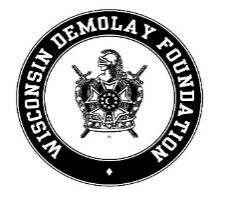  DeMolay Foundation Scholarship Application2020-2021 School YearBefore completing your Application, please read the following requirements: You must be a member of (or have demonstrated support for) the Order of DeMolay. You must be a current student (or accepted as a student) for the 2020-2021 school-year.All information submitted must be complete and accurate. Personal reference contacts should reside or be employed in your home community and have known you for at least two years. Scholarship grants are made for one year only.  If a scholarship is sought for another year, a new application must be submitted for that year.Use of this form is required.  If the space provided for an answer is insufficient, you may continue completing the form by adding information or you may attach an additional page.  You must complete the form on a computer and email it in Word or PDF format to the Foundation Scholarship Committee Chairman, Scott E. Kaczor, no later than  to sekaczor@aol.com.Wisconsin DeMolay Foundation grants are made payable to the approved applicant and the identified college, university or other institution for tuition and books only.  No portion may be used for room, board or general living expenses.Any unused check for a grant must be promptly returned to the Wisconsin DeMolay Foundation.  The check may not be used for a different academic year than that granted.  The Wisconsin DeMolay Foundation intends to notify applicants, in writing, by , with respect to scholarship grants or denials.Applicant’s Name: ______________________________________________________________				     		First			Middle                           Last   Email (for the Foundation to contact you):____________________________________________
Home (this address will be used for grant distribution): 		Street Address: ___________________________________________________________ 					
	      City, State and Zip Code: ___________________________________________________			Telephone: ______________________________________________________________			
Address at School (if known): 
		__________________________________________________________________				Street 
		__________________________________________________________________				City, State & Zip 
If a member of the Order of DeMolay, give chapter name: _______________________________List DeMolay activities and leadership roles: ___________________________________________________________________________________________________________________________________________________________________________________________________If not a member of DeMolay, how have you demonstrated support for the Order of DeMolay?__________________________________________________________________________________________________________________________________________________________                        
List past and present school, religious, civic and community activities and leadership roles: ____________________________________________________________________________________________________________________________________________________________________________________________________________________________________________________________________________________________________________________How has your involvement in (or demonstrated support of) DeMolay impacted on your goals, ambitions and future plans? 
_____________________________________________________________________________                
_____________________________________________________________________________ 
Present Status:  		High School: Senior ____Graduate ____ 		College: Freshman ___ Sophomore ___ Junior ___ Senior ___ 		 ___ 		Other: _____________________________________________________________________	High School Name and City ______________________________________________________

College/Graduate School/Other ____________________________________________________

Course of Study ________________________________________________________________
1.  What institution will you attend during the next academic year? _______________________	 _________________________________________________________________________2.  Area of study or vocational concentration: _______________________________________
3.  Exact grade-point average calculated on a 4.0 scale: High School ________College ______

4.  Employment during scholastic vacations or summer periods: _________________________	__________________________________________________________________________5.  Employment during regular school year: ________________________________________	__________________________________________________________________________6.  Please itemize expected educational expenses for the coming academic year: 	 Tuition and books $__________  Room and Board $___________ Travel $___________ 	 Other (identify) ______________________________________________ $___________

7.  List sources and amounts of anticipated assistance from other scholarships or awards:    	                   	___________________________________________________________  $___________	___________________________________________________________  $___________8.  List sources and amounts of anticipated assistance from parents or other relatives: 	___________________________________________________________  $___________	___________________________________________________________  $___________9.  List sources and amounts of other anticipated educational assistance (veteran’s benefits, etc.):	___________________________________________________________  $___________	10. List assets and value owned by you: bank accounts, stocks/bonds, annuities, automobile, real 		estate and trust funds: 	________________________  $___________  ________________________  $___________
    ________________________  $___________  ________________________  $___________	    ________________________  $___________  ________________________  $___________
11. Provide a personal statement of your overall need for financial assistance: 		_________________________________________________________________________
		_________________________________________________________________________
Name of father (or guardian): ____________________________________________________

		His address: _____________________________________________________

    	His occupation: __________________________________________________

    	His total income before taxes: _______________________________________

Name of mother: ______________________________________________________________

    	Her address: _____________________________________________________

		Her occupation: __________________________________________________

		Her total income before taxes: _______________________________________
Do your parents own their home? _____ If so, what is its value: _______________ 
List make and year of automobiles owned by you, your father and/or mother.  Indicate whether you will be using one of them. ________________________________________________________________________________________________________________________________________________________

Religious affiliation: ____________Name, address and telephone number of Minister, Pastor, Priest, Rabbi or other religious leader. 
______________________________________________________________________________

List all children in your immediate family and indicate the percent of parental financial support they receive on an annual basis. List yourself first. 

		Name 	            Age      Percent                               Name of School							           of support									___________________________     _____      _____        _______________________________
___________________________     _____      _____        __________________________________________________________     _____      _____        _______________________________

___________________________     _____      _____        _______________________________
List names, addresses and telephone numbers of two personal reference contacts (coaches, teachers, youth group leaders [other than DeMolay], etc. not related to you) who have observed your activities in the past two years. 
		Name 	                            Address      			  Telephone Number	1. ___________________________     __________________________      _________________
2. ___________________________     __________________________      _________________

List names, addresses and telephone numbers of two adult DeMolay references (not related to you) who have observed your activities. 
		Name 	                            Address      			  Telephone Number	1. ___________________________     __________________________      _________________
2. ___________________________     __________________________      _________________

Please set forth any additional information (personal or financial) that you believe will be of value to members of the scholarship committee. _________________________________________________________________________________________________________________________________________________________

_____________________________________________________________________________

_____________________________________________________________________________

__________________________________________________________________________________________________________________________________________________________Is this application made with the knowledge and approval of your parents (or guardian)? _____
If this is the first time you are applying for a Wisconsin DeMolay Foundation Scholarship, Please furnish the name and address (home or school) of the living teacher (elementary, middle or high school) who had the biggest positive influence on you: _____________________________________________           _____________________________________________		_____________________________________________Furnish the name and address (home or office) of the teacher’s principal:_____________________________________________            _____________________________________________		_____________________________________________Furnish the name and address (home or office) of the teacher’s superintendent of schools:_____________________________________________           _____________________________________________		_____________________________________________Furnish a sentence or two telling us how that teacher had a positive influence on you._________________________________________________________________            _________________________________________________________________		_________________________________________________________________If the Foundation grants you a scholarship, we may write the teacher, advising that you are getting a scholarship from the Wisconsin DeMolay Foundation and how the teacher had a positive influence on you.  We may also send a copy of that letter to the teacher’s principal 
and the superintendent of schools. I confirm that all information included in this application is true, accurate and complete. 

_____________________________________		________________________
Type your name which will act as your signature				Date 
Questions:  Any questions you may have can be addressed to the Wisconsin DeMolay Foundation.  Email your questions to: Dad Scott Kaczor - Scholarship Committee Chairman, sekaczor@aol.com Common QuestionsWhat if I change schools?   Unused checks must be returned to the Foundation to be reissued to the new school and recipient.  Notify the Foundation a.s.a.p. so they are aware of your situation.Can I use the award for my second semester only?  Yes,  but the grant must be used in the current academic year.  Also all checks should be cashed within 90 days to avoid any check expiration difficulties.Mailing Address?  WDF Scholarship Committee, c/o Dad Scott Kaczor,  4460 S. 50th Street, Greenfield, WI  53220  (not to be used for scholarship applications – please email applications to sekaczor@aol.com)